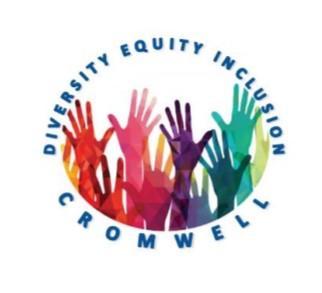 Diversity, Equity and Inclusion CommitteeSpecial Meeting MinutesTuesday, October 24, 2023 at 6pmIn person: Cromwell Town Hall Multi-Purpose RoomVirtual: https://meet.google.com/ccr-euhx-tmiCall to order 6:04pmApproval of previous meeting minutes – motion to approve by Clare, seconded by Beth, passed unanimouslyOld BusinessLibrary partnership update – Clare and Beth met with the library and picked out child/young adult/adult titles focusing on a theme of inclusion and community building. This will be in the winter newsletter sent out by the library. There will be a display and the library will be asking partner locations for extra copies for the community,Unity Pole – discussion moved to design ideas using a stencil to add symbols for diversity, equity and inclusion. There was an idea to partner with the middle and high school unity clubs to work with DEI on the symbols to be used and to help with painting and design. There was concern about the landscape in the area where the pole will be, and we referred to previous communication that stated the town would handle maintenance. A subcommittee will meet to finalize the design and to create a project timeline leading up to an opening celebration on June 8, 2024.Open Forum / For the good of the organization – reminder that our December meeting will need to focus on creating our 2024 calendar/meeting dates and to review any additional survey responses.Adjourn 6:49pm